Tanglewood Golf Club Friday Night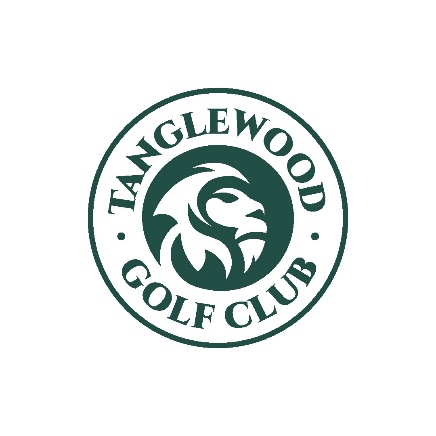  Grill Menu for April 26th, 2024Soup & SaladsMonica’s Famous Chili	Cup $4	Bowl $5	XL Bowl $8Topped with Cheddar Jack Cheese & Chopped OnionChicken Noodle Soup     Cup $4     Bowl $5     XL Bowl $8Add a Chicken Breast to any of our Made to Order Salads…Crispy $4 	Grilled $5Traverse City Salad $12 	Half Size $8Mixed Lettuce, Bleu Cheese, Pecans, Dried Cherries, Bacon, and Raspberry Vinaigrette DressingTraditional Caesar Salad $10 	Half Size $7Crisp Lettuce, Parmesan Cheese, Croutons & Caesar DressingSanta Fe Salad $10 	Half Size $7Mixed Lettuce, Pico de Gallo, Cheddar Jack Cheese, Fried Tortilla Strips & Chipotle Ranch DressingChopped Romaine Garden Salad $10 	Half Size $7Mixed Lettuce, Tomato, Cucumber, Red Onion, Crouton & Choice of DressingAppetizer BasketsAdd Fries and Cole Slaw to any of our Appetizers and Make it a Meal for $4Coconut Shrimp Basket $16Served with a Coconut Cream Dipping SauceChicken Tenders $13Available Plain, Buffalo, BBQ, or Garlic ParmesanServed with Celery Sticks & Bleu Cheese DressingChicken Wings $13Available Plain, Buffalo, BBQ, or Garlic ParmesanServed with Celery Sticks & Bleu Cheese DressingMini Taco Nacho $13Served with Sour Cream & SalsaMozzarella Sticks $12Served with Ranch DressingSoft Pretzel Bites $12Served with Cheddar Cheese SauceThe above items are cooked to order. Consuming raw or undercooked meats or poultry may increase your risk of food borne illness.Tonight’s Entrée’sCoconut Shrimp Dinner $20Served with French Fries, Cole Slaw & a Coconut Cream Dipping SauceFried Perch Dinner $18Served with French Fries, Cole Slaw & Tartar SauceFish ‘N’ Chips Dinner 	3 Piece $18 		2 Piece $15	Served with French Fries, Cole Slaw & Tartar SauceChicken Parmesan $16Served over Tortellini Marinara with Parmesan CheeseBurgers & Chicken SandwichesThe “Imitator” $16Double Decker ¼ Pound Burgers, on a Sesame Bun, with 1000 Island, Onions, Lettuce & American CheeseThe “Lion” Burger $16Topped with Caramelized Onion, Mushrooms, Bacon, and American CheeseBuffalo Style Patty Melt $15Caramelized Onion, Swiss Cheese & Buffalo Sauce on Grilled Rye Bread“Classic” Cheeseburger $14Add Swiss, Cheddar, Pepper Jack, or American CheeseChicken Club Sandwich          Crispy $15          Grilled $16Topped with Crisp Bacon & Swiss Cheese House SpecialtiesVegetable Quesadilla $14          Chicken Quesadilla $16Cheddar Jack Cheese & Fresh Pico de Gallo in a Crispy, Grilled Flour Tortilla. Served with Sour Cream & Salsa on the SideThe Tanglewood Turkey Wrap & Fries $15Smoked Turkey, Caramelized Onion & Mushroom, Cheddar Jack Cheese,Lettuce, Tomatoes & Creole Mustard Sauce Wrapped in a Warm Flour TortillaChicken Quesadilla Roll & Fries $15Seasoned Chicken, Fresh Pico, Cheddar Jack Cheese, Lettuce, & Fried Tortilla Strips Wrapped in a Warm Flour Tortilla and Served with a side of Chipotle RanchThe “Rachel” & Fries $14Smoked Turkey, Swiss Cheese, Cole Slaw & 1000 Island Dressing on Grilled Rye BreadKids MealsChicken Tenders with Fries $10Mac ‘N’ Cheese Bowl with Fries $6Grilled Cheese with Fries $5PizzaCreate your own Pizza…Extra Large 16 Inch Cheese Pizza $15Meat Toppings Available $2 EachHam, Pepperoni, Italian Sausage or Bacon 	Other Toppings Available $1 Each	Onion, Green Pepper, Tomato, Mushroom, Black Olive, Jalapeno or Banana PepperThe above items are cooked to order. Consuming raw or undercooked meats or poultry may increase your risk of food borne illness.